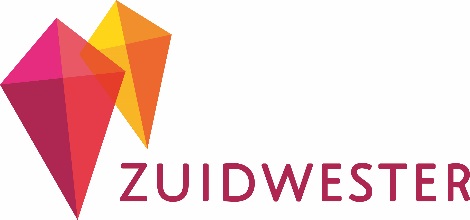 Cliëntenraadvergadering 18 oktober 2018Aanwezig:	Mevrouw Van Iwaarden, mevrouw Tromp, mevrouw Weiden, de heer en mevrouw Van de Waart, mevrouw Van Oorschot, mevrouw De Bruijn, mevrouw Timmer (verslag)	Afwezig:	OpeningDe voorzitter mevrouw Tromp opent de vergadering en heet iedereen van harte welkom. Ingekomen postVerzuimcijfersTer informatie.Nieuwsbrief Brede SchoolTer informatie.Muziek op Reis 	Ter informatie. Vrienden van Zuidwester heeft hiervan posters verspreid.De eerste bijeenkomst op de Rommerswalestraat was niet goed bezocht. Bij de tweede bijeenkomst zat de zaal wel vol.Nieuwsbrief Zeeland	Ter informatie. Programma volwaardig levenTer informatie. Dit is een uitgave van het Ministerie. Notulen + actielijst 30 augustus 2018NotulenBlz. 2 Punt 3 – Communicatie verbeteren Medische DienstDe CR was niet op de hoogte van de nieuwe arts in opleiding, mevr. L. van der Plaat. Op 13 november is er een bijeenkomst met de medewerkers van het Expertise Centrum, de RMT-leden, coaches en gedragsdeskundigen over de communicatie van en met het Expertisecentrum.Blz. 2, punt 4 – Melding bij de zedepolitieDe zedenpolitie vond de situatie niet onderzoekswaardig. Verbale insinuaties zijn niet strafbaar. Naar het uitzendbureau is gecommuniceerd dat de betreffende uitzendkracht niet meer binnen Zuidwester aan het werk gezet mag worden. Blz. 3, punt 7 – folder “wie betaalt wat?”Labelen moet de cliënt zelf betalen. Als er verhuisd wordt naar een andere regio moet er een barcode in de kleding komen. Hieraan zijn kosten verbonden.  De notulen worden goedgekeurd. ActielijstDe actielijst wordt goedgekeurd.Mededelingen regiomanagerWasserijEr is een evaluatie geweest van de wasserij.Er werken 4 à 5 cliënten die de was vouwen, strijken en sorteren. Deze cliënten kunnen niet de was doen, dat doen de medewerkers dagbesteding. Deze medewerker dagbesteding is dan niet aan het begeleiden maar de was aan het doen. Dit is een ongewenste situatie. Er is een gesprek met CleanLease geweest of het mogelijk is dat we onze was in bulk laten ophalen en ook weer in bulk terug te laten brengen. De cliënten kunnen dan nog wel de was sorteren, vouwen en strijken.CleanLease heeft aangegeven dit te willen doen. De kosten veranderen niet. Het enige wat het kan betekenen, is dat vanwege de doorlooptijd er een te krappe Kledingvoorraad is. Er zal dus voor cliënten meer kleding aangeschaft moeten worden. De CR is akkoord, zeker omdat de dagbesteding voor cliënten dan blijft bestaan. Er wordt ook gekeken naar een combinatie van dagbesteding/servicepunt en de wasserij. Om deze te laten samenwerken. Begroting 2019De begroting voor 2019 is klaar. Door tariefaanpassingen van de ZZP’s van langdurige zorg krijgt Zuidwester van het Ministerie van VWS 2,5 miljoen. Voor regio Zeeland betekent dit een paar ton extra. De productie staat op 139 plaatsen in plaats van op 133. Dit maakt dat de dure panden en de kleine groepen ondervangen wordt doordat er meer cliënten zijn opgenomen. De productiviteit is van 71,7% naar 70% gegaan. Dit betekent op jaarbasis 28 uur per fulltimer toegevoegde organisatiegebonden tijd. Tijd die besteed kan worden aan Mijn Plan, teambesprekingen, scholing enz. De schoonmaak is nu goed afgesproken. In alle ruimtes is een kwaliteitsmeting gedaan. Een externe partij heeft gekeken of het pand aan de normen voldoet. Er is een investering opgenomen voor een noodvoorziening van de 4 liften. Als een lift in storing of kapot is dan kunnen de cliënten toch naar beneden. Dit is een structurele oplossing die in werking gezet kan worden. In 2019 gaat één van de zorgmanagers met pensioen. Hiervoor is vervanging opgenomen. In 2019 zal er in de regio Zeeland gestart worden met een woonwensen onderzoek. Een aansluitende wens kan zijn de Evertsenstraat.Binnenkort zal er een gesprek met de Elvis Presleylaan plaatsvinden. Bij de afdeling Vastgoed is de vraag neergelegd om te gaan kijken naar bestaande huur-/kooplocaties in de buurt omdat we voor deze woningen te veel betalen en ze niet levensloopbestending zijn. Voor wat betreft de Evertsenstraat, qua intentie gaan we als Zuidwester het pand runnen. Er komt geen vermenging van VG en psychiatrie. VG + VG zou wel kunnen. Het personeel komt vanuit Zuidwester. Het zorgkantoor vindt het mooi dat we dit gaan doen en heeft garanties hiervoor afgegeven. We gaan ervanuit dat er 19 nieuwe cliënten komen wonen tenzij er cliënten van ons willen gaan wonen. Voortgang EvertsenstraatZie agendapunt begroting.Extra van VWS beschikbaar geld voor de zorg. Wat krijgt Goes?Zie agendapunt begroting.Notulen bewonersraadTer informatie. Voortgang aanblijven cliëntenraadEr is gesproken over de medezeggenschap van de cliëntenraad en bewonersraad.De regiomanager heeft in de bewonersraad voorgesteld om na te denken over hoe ze het vinden om met een afvaardiging van de bewonersraad 1 x per 2 maanden met de CR te vergaderen op donderdagmiddag, b.v. van 16.00 – 17.00 uur. De CR geeft aan dit 1 of 2 x per jaar te willen en dan van 16.00 – 16.30 of 16.45 uur. Als beiden het een acceptabel plan vinden. De meningen van de CR-leden zijn hierover erg verdeeld. In de reglementen wordt nagekeken of mevr. Van Iwaarden onafhankelijk voorzitter kan worden. Actie CRMevr. Weiden en mevr. Van Oorschot hebben aangegeven beiden in de CCR te willen.PB-erschap, extra uren en wie bepaalt welke bewoner wordt toegewezen? Mag de bewoner of verwant ook zelf kiezen?De regiomanager zoekt uit hoeveel uren en over hoeveel cliënten iemand PB-er mag zijn. Actie RMRondvraag Mevr. Van Iwaarden wil graag de voortgangsrapportage van de regio Zeeland ontvangen.De regiomanager geeft aan dat dit een verantwoording is van haar aan de Raad van Bestuur en dat ze nu nog niet zover is dit te delen met de medezeggenschap. Mevr. Weiden vraagt of er cliënten van Arduin naar Zuidwester zijn gekomen?Ja er zijn cliënten van Arduin uit Goes naar ons gekomen niet uit Aagtekerke.Zuidwester werkt samen met 4VG instellingen, Tragel, Gors en Arduin in het kader van arbeidsmarktbenadering en kwaliteit van de zorg. Bij de Contacta in de Zeelandhallen staan we met z’n vieren op één plek. We moeten zorgen om de GZ gezamenlijk aantrekkelijk te maken. SluitingIedereen wordt bedankt voor zijn aanwezigheid en inbreng.De volgende vergadering is op 29 november 2018.